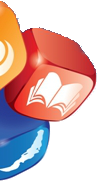 03 июля 2014 г. стартовал 6-й Байкальский образовательный форум, в рамках которого в г. Улан-Удэ было организовано 8 открытых дискуссионных площадок. Темы, обсуждаемые на этих площадках, были различны: от дошкольного до дополнительного, от финансово-экономических механизмов до общественного участия в образовании. Наша школа принимала участие в работе дискуссионной площадки "Государственно-общественное управление" в ТРЦ "Пионер". Основными темами обсуждения были независимая оценка качества образования, мониторинг качества, профессионально–общественная аккредитация, формирование банка общественных экспертов, участие общественных институтов в оценке качества, ассоциации и саморегулируемые организации.Программа работы площадки включала проведение двух панельных дискуссий («Какие полномочия в сфере образования могут эффективно реализовывать управляющие советы» и «Открытый мониторинг в сфере образования»), организацию детско-взрослого события под руководством экспертов ИПОП «Эврика», выборы в Городской совет школьного самоуправления, проведение деловой игры «Школа + родители = партнеры – благополучие детей».Деятельность нашей школы была представлена, прежде всего, выставкой декоративно-прикладного творчества учащихся и докладом  заместителя директора Буяевой Людмилы Николаевны на одной из панельных дискуссий. Кроме того, наша школа была ответственной за проведение деловой игры по государственно-общественному управлению, в которой приняли участие педагоги школы, учащиеся и их родители, а также посетители ТРЦ «Пионер». 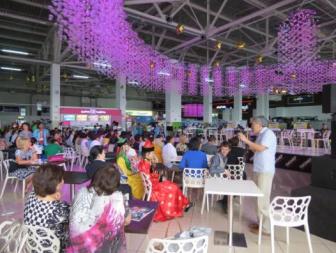 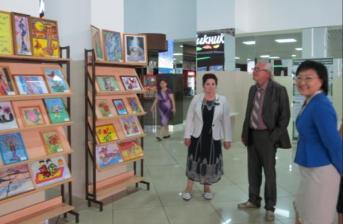 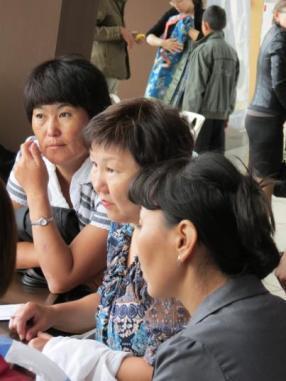 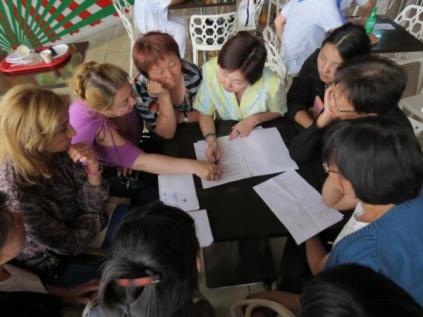 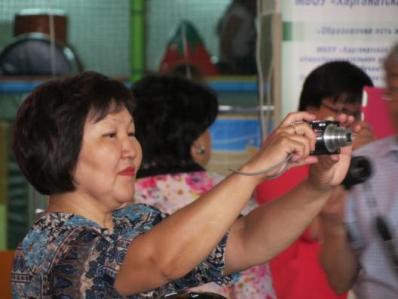 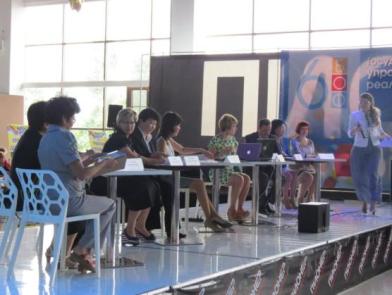 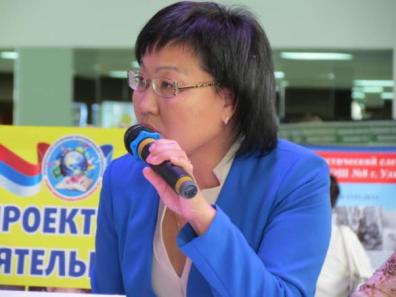 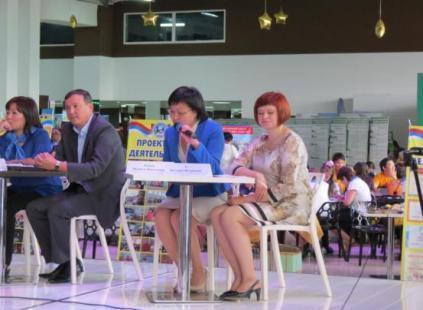 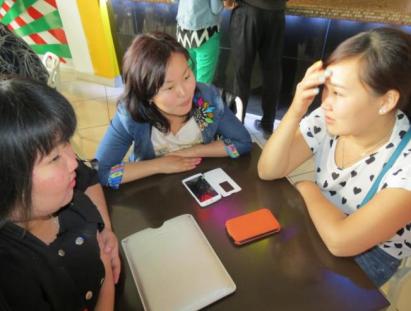 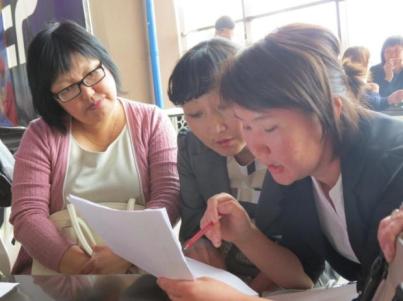 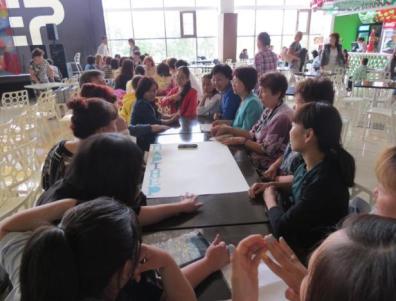 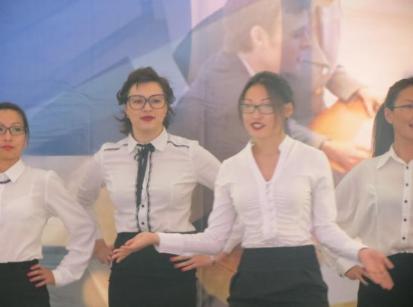 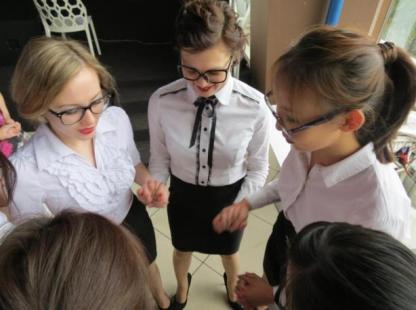 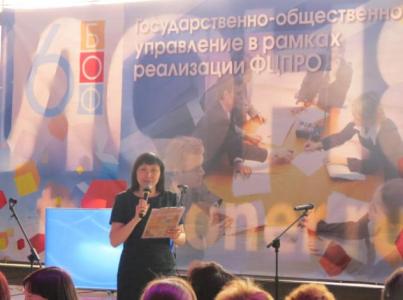 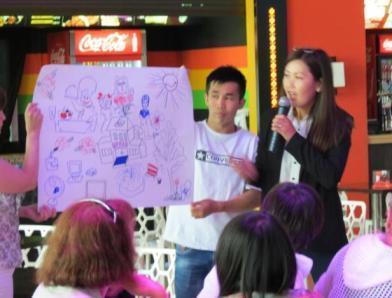 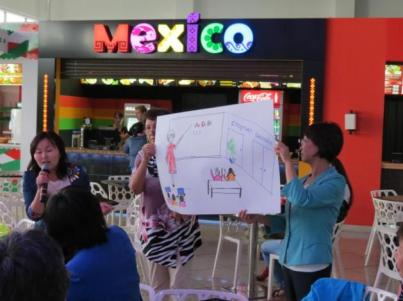 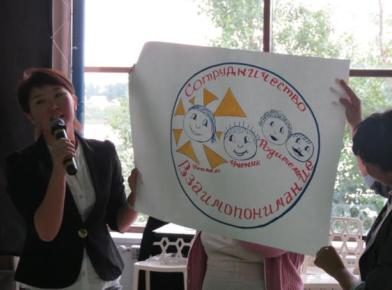 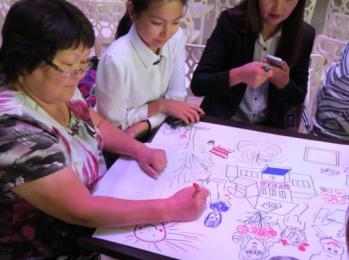 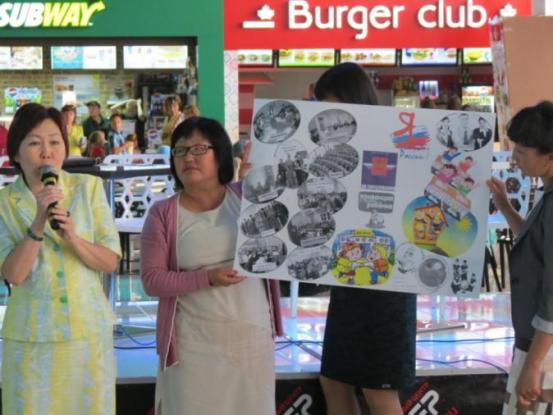 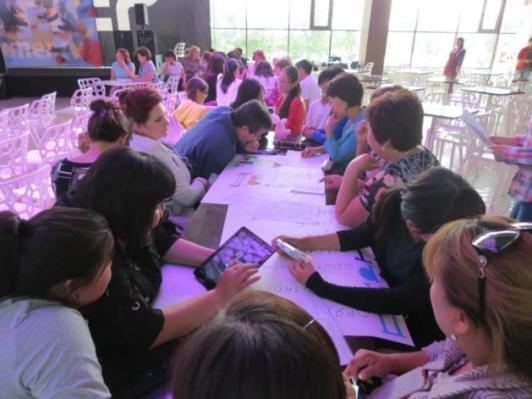 